Introducción:Vivimos en una sociedad en la que la igualdad de derechos no es aplicada de la manera correcta, en la que se malinterpretan los términos como el feminismo, sororidad, entre otros, en la que las mujeres se incluyen cuando dicen “todos”, pero los hombres se ofenden cuando se refieren a “todas”, en la que naturalizamos los hechos violentos contra las mujeres con un “ella lo provocó”, en la que es “normal” escuchar un piropo en la calle cuando ni siquiera fue solicitado, cuando se trata de manera diferente por el simple hecho de ser mujer.Objetivos:Específico: contribuir a una educación correcta para la sana e inclusiva formación de individuos así como incluir la perspectiva de género en la sociedad. General: inculcar en la sociedad el pensamiento con perspectiva de género, así como la igualdad de género.ACTIVIDADES ANUALES CE MUJERENERON/E.- Plática con las beneficiarias de las despensas de DIF “lenguaje sexista”. 25.- Charla de acción para la prevención de la violencia hacia las mujeres en el Corralito.FEBRERO05.- Publicación sobre el día mundial contra la mutilación femenina.25.-  Charla de acción para la prevención de la violencia hacia las mujeres en el Rodeo.MARZO04-08.- Semana de las MujeresFeria de la SaludCapacitacionesCarrera contra el Cáncer de Mama.11.- Publicación en redes sociales mediante video con el personal de la administración. // Día internacional de la lucha contra la violencia de género en los medios de comunicación.25.- Taller en la comunidad del Ejido 1ro de Febrero para la sensibilización de la No Violencia contra las Mujeres.26.- Plática de Prevención con MujeresRealizaciones de Pruebas de Papanicolaou en los Centros de Salud del Municipio.ABRIL8-12.- Talleres con niños de las primarias para la prevención de la violencia de género.25.- Taller informativo sobre la prevención de la violencia de género en la comunidad de Cofradía del Rosario.MAYO.24.- Conferencia sobre los derechos de las mujeres y la prevención de violencia.28.- Talleres sobre salud sexual reproductiva. // Día internacional de acción de la salud de las mujeres.JUNIO25.- Plática de prevención de violencia y el no uso de lenguaje sexista. (Personal administrativo.)JULIO……AGOSTO1-7.- Semana de la lactancia materna.Conferencias y clases de educación maternal.26.- Charla de prevención de violencia de género.SEPTIEMBRE23-27.- Día internacional contra la explotación sexual de niñas y niños.Talleres con primarias de la localidad.OCTUBRE15.- Día internacional de la mujer rural. Publicación en redes sociales.14-19.- Semana RosaConferencias, Detecciones y Exploraciones.Carrera contra el Cáncer de Mama.NOVIEMBRE25.- Día internacional de la no violencia contra las mujeres.Taller para la sensibilización del tema Marcha ¡Ni Una Más!DICIEMBRE…PROGRAMACIÓNFECHACONMEMORACIÓNCONMEMORACIÓNACTIVIDAD(ES)RESPONSABLERECURSOSHORALUGARENEROENEROENEROENEROENEROENEROENEROENERON/EConferencias con las beneficiarias de las despensas de DIF.“Lenguaje Sexista”Conferencias con las beneficiarias de las despensas de DIF.“Lenguaje Sexista”Conferencias con las beneficiarias de las despensas de DIF.“Lenguaje Sexista”CeMujerProyector para exposiciónComputadoraBocinasHojas blancasLapiceras Folletos sobre el temaHorario matutinoSan Sebastián del Sur.25Día de lucha contra la no violencia contra las mujeres.Día de lucha contra la no violencia contra las mujeres.Taller de prevención sobre la violencia contra las mujeres.CeMujerProyector para exposiciónComputadoraHojas blancasLapiceras Marcadores naranjasImpresión de lona para la actividad.Vehículo para el transporteGasolina Por la tarde.(Hora por especificar)El CorralitoFEBREROFEBREROFEBREROFEBREROFEBREROFEBREROFEBREROFEBRERO05Día Mundial contra la Mutilación FemeninaDía Mundial contra la Mutilación FemeninaPublicación en redes sociales para la sensibilización del tema.Distribución de información impresaCeMujerComputadoraAcceso a internetCartulinasMarcadoresHojas blancasCinta adhesivaTinta para impresiónN/AGómez Farías25Día de lucha contra la no violencia contra las mujeres.Día de lucha contra la no violencia contra las mujeres.Taller de prevención sobre la violencia contra las mujeres.CeMujerProyector para exposiciónComputadoraHojas blancasLapiceras Marcadores naranjasImpresión de lona para la actividad.Vehículo para el transporteGasolinaHorario por especificarEl RodeoMARZOMARZOMARZOMARZOMARZOMARZOMARZOMARZOSEMANA DE LAS MUJERESSEMANA DE LAS MUJERESSEMANA DE LAS MUJERESSEMANA DE LAS MUJERESSEMANA DE LAS MUJERESSEMANA DE LAS MUJERESSEMANA DE LAS MUJERESSEMANA DE LAS MUJERES04Día Internacional de la MujerDía Internacional de la MujerInauguración por la Alcaldesa de Gómez FaríasCeMujerLona con el temaListón para inauguraciónProyector ComputadoraFolletos informativos Hojas blancasLapicerasProyector ComputadoraFolletos informativosSillas Por la mañanaPlaza principal de SS04Día Internacional de la MujerDía Internacional de la MujerTaller sobre los derechos de las mujeres (personal administrativo).CeMujerLona con el temaListón para inauguraciónProyector ComputadoraFolletos informativos Hojas blancasLapicerasProyector ComputadoraFolletos informativosSillas Después del horario laboralAuditorio Benito Juárez05Día Internacional de la MujerDía Internacional de la MujerTaller sobre la igualdad de género.CeMujerLona con el temaListón para inauguraciónProyector ComputadoraFolletos informativos Hojas blancasLapicerasProyector ComputadoraFolletos informativosSillas Jardín principal de05Día Internacional de la MujerDía Internacional de la MujerObra de teatroCeMujerLona con el temaListón para inauguraciónProyector ComputadoraFolletos informativos Hojas blancasLapicerasProyector ComputadoraFolletos informativosSillas 20:00 hrsSan Andrés Ixtlán06Día Internacional de la MujerDía Internacional de la MujerTalleres con los niños de las primarias sobre la igualdad de géneroCeMujerSillas para los asistentesHojas blancasLápices LapicerasHorario de clasesJardín principal de San Sebastián 06Día Internacional de la MujerDía Internacional de la MujerProyección de películaCeMujerSillas para los asistentesHojas blancasLápices Lapiceras19:00 hrsJardín principal de San Sebastián 07Día Internacional de la MujerDía Internacional de la MujerMaster Class de la Igualdad.Zumba y aeróbicsCeMujerEquipo de sonidoBotellitas de aguaAsistencia de protección civil o médico en caso de accidentes.18:hrsSan Andrés Ixtlán08Día Internacional de la MujerDía Internacional de la MujerBailando la vida. Clase de bailes latinosCeMujerEquipo de sonidoBotellitas de aguaSillas para los asistentesAsistencia de protección civil o médico en caso de accidentes.18:00 hrsJardín principal de San Sebastián del Sur08Día Internacional de la MujerDía Internacional de la MujerTaller de RisoterapiaCeMujerEquipo de sonidoBotellitas de aguaSillas para los asistentesAsistencia de protección civil o médico en caso de accidentes.20:00 hrsJardín principal de San Sebastián del Sur11Día Internacional de la lucha contra la violencia de género en los medios de comunicación.Día Internacional de la lucha contra la violencia de género en los medios de comunicación.Publicación en redes sociales.Video relativo a la concientización de este tema¸ elaborado con la participación de todo el personal de la administración. CeMujer/ IMAJ (edición del video)Hojas blancasMarcadores Cámara para grabarComputadora para edición de videoAcceso a internet para la publicación.N/AGómez Farías25Día de lucha contra la no violencia contra las mujeres.Día de lucha contra la no violencia contra las mujeres.Taller en la comunidad del Ejido 1ro de Febrero para la sensibilización de la No Violencia contra las Mujeres.CeMujerSillas Hojas blancasLapicerasLonaVehículo con gasolina para el traslado de los expositores.Ejido 1ro de Febrero26Día Mundial de la Prevención del Cáncer de Cuello Uterino.Día Mundial de la Prevención del Cáncer de Cuello Uterino.Plática de Prevención con MujeresRealizaciones de Pruebas de Papanicolaou en los Centros de Salud del Municipio.CeMujer / Centros de SaludProyector Computadora Presentación alusiva al tema.Horario matutinoSan Sebastián del Sur y San AndrésABRILABRILABRILABRILABRILABRILABRILABRIL08 - 12Talleres con niños de las primarias para la prevención de la violencia de género.Talleres con niños de las primarias para la prevención de la violencia de género.Talleres con niños de las primarias para la prevención de la violencia de género.CeMujerHojas blancasLapicerasMaterial didáctico para actividades Horario de clasesSan Sebastián del Sur25Día de lucha contra la no violencia contra las mujeres.Día de lucha contra la no violencia contra las mujeres.Taller informativo sobre la prevención de la violencia de género.CeMujerProyector ComputadoraFolletos informativos Vehículo con gasolina para el traslados de los expositoresSillas Por la mañanaCofradía del RosarioMAYOMAYOMAYOMAYOMAYOMAYOMAYOMAYO24Día de lucha contra la no violencia contra las mujeres.Conferencia sobre los derechos de las mujeres y la prevención de violencia.Conferencia sobre los derechos de las mujeres y la prevención de violencia.CeMujerProyector ComputadoraFolletos informativosHojas blancas LapicerasHorario matutinoSan Sebastián de Sur28Día Internacional de Acción por la Salud de las Mujeres Talleres sobre Salud Sexual y Reproductiva con mujeres Prospera.Talleres sobre Salud Sexual y Reproductiva con mujeres Prospera.CeMujerHojas blancasLapicerasProyector Computadora Folletos informativosHorario matutinoSan Sebastián del Sur y San Andrés IxtlánJUNIOJUNIOJUNIOJUNIOJUNIOJUNIOJUNIOJUNIO25Día de lucha contra la no violencia contra las mujeres.Día de lucha contra la no violencia contra las mujeres.Plática de prevención de violencia y el no uso de lenguaje sexista.(personal administrativo)CeMujer ProyectorComputadoraMaterial informativoBotana; café, galletas, pan, vasos, cucharas, azúcar, agua, té, refresco.Hora por especificar. Auditorio Benito Juárez, San Sebastián del Sur.  JULIOJULIOJULIOJULIOJULIOJULIOJULIOJULIOAGOSTOAGOSTOAGOSTOAGOSTOAGOSTOAGOSTOAGOSTOAGOSTOJueves 01Semana Mundial de la Lactancia MaternaSemana Mundial de la Lactancia MaternaConferencia con mujeres ProsperaCeMujerFolletosProyectorComputadoraTransporte para el trasladoHorario matutinoSan Andrés IxtlánViernes02Semana Mundial de la Lactancia MaternaSemana Mundial de la Lactancia MaternaEducación MaternalCeMujer /CusurFolletosProyectorComputadoraHorario matutinoSan Sebastián del SurLunes 05Semana Mundial de la Lactancia MaternaSemana Mundial de la Lactancia MaternaConferencia por médicosCeMujerFolletosProyectorComputadoraHorario matutinoSan Sebastián del SurMartes 06Semana Mundial de la Lactancia MaternaSemana Mundial de la Lactancia MaternaEducación MaternalCeMujer/CusurFolletosProyectorComputadoraHorario matutinoSan Andrés IxtlánMiércoles 07Semana Mundial de la Lactancia MaternaSemana Mundial de la Lactancia MaternaTaller CeMujerFolletosProyectorComputadora Horario matutinoSan Sebastián del Sur25Día de lucha contra la no violencia contra las mujeres.Día de lucha contra la no violencia contra las mujeres.Bicipaseo CeMujerPersonal de protección civilPersonal de seguridad públicaPalillos de maderaPapel color naranja para elaboración de banderillasHorario matutinoSan Sebastián del SurSEPTIEMBRESEPTIEMBRESEPTIEMBRESEPTIEMBRESEPTIEMBRESEPTIEMBRESEPTIEMBRESEPTIEMBRE23Día Internacional contra la Explotación Sexual y la Trata de Niños y Niñas.Día Internacional contra la Explotación Sexual y la Trata de Niños y Niñas.Talleres recreativos sobre el tema con niños y niñas de las primarias del municipio.CeMujerHojas blancasLápicesFolletos Horario de ClasesSan Sebastián del Sur24Día Internacional contra la Explotación Sexual y la Trata de Niños y Niñas.Día Internacional contra la Explotación Sexual y la Trata de Niños y Niñas.Talleres recreativos sobre el tema con niños y niñas de las primarias del municipio.CeMujerHojas blancasLápicesFolletosVehículo para el transporteHorario de ClasesSan Andrés Ixtlán25Día Internacional contra la Explotación Sexual y la Trata de Niños y Niñas.Día Internacional contra la Explotación Sexual y la Trata de Niños y Niñas.Talleres recreativo sobre el tema con niños y niñas de las primarias del municipioCeMujerHojas blancasLápicesFolletosHorario de ClasesSan Sebastián del Sur26Día Internacional contra la Explotación Sexual y la Trata de Niños y Niñas.Día Internacional contra la Explotación Sexual y la Trata de Niños y Niñas.Talleres recreativo sobre el tema con niños y niñas de las primarias del municipioCeMujerHojas blancasLápicesFolletosVehículo para el transporteHorario de ClasesSan Andrés Ixtlán27Día Internacional contra la Explotación Sexual y la Trata de Niños y Niñas.Día Internacional contra la Explotación Sexual y la Trata de Niños y Niñas.Talleres recreativo sobre el tema con niños y niñas de las primarias del municipioCeMujerHojas blancasLápicesFolletosVehículo para el transporteHorario de ClasesSan Sebastián del Sur y San Andrés Ixtlán.OCTUBREOCTUBREOCTUBREOCTUBREOCTUBREOCTUBREOCTUBREOCTUBRE15Día Internacional de la Mujer RuralDía Internacional de la Mujer RuralPublicación en redes socialesCeMujerComputadoraAcceso a internetN/AGómez FaríasSemana RosaSemana RosaSemana RosaSemana RosaSemana RosaSemana RosaSemana RosaSemana Rosa14Día Mundial Contra el Cáncer de MamaDía Mundial Contra el Cáncer de MamaInauguración de la Semana Rosa por la Alcaldesa de Gómez FaríasListón HumanoConferencia con Mujeres de las despensas. CeMujerListón para la inauguraciónProyectorComputadoraFolletos Por la mañanaSan Sebastián del Sur15Día Mundial Contra el Cáncer de MamaDía Mundial Contra el Cáncer de MamaCharla de prevención sobre el cáncer de mama CeMujerMaterial de exposiciónSillas Vehículo para el trasladoHorario por definirEl Corralito16Día Mundial Contra el Cáncer de MamaDía Mundial Contra el Cáncer de MamaTaller “Cómo afrontar el cáncer”CeMujerMaterial para exposiciónSillasVehículo para trasladoHorario por definirEl Rodeo17Día Mundial Contra el Cáncer de MamaDía Mundial Contra el Cáncer de MamaTaller y módulo de información CeMujerMaterial para exposiciónSillas y tablonesVehículo para trasladoHorario por definirCofradía del Rosario18Día Mundial Contra el Cáncer de MamaDía Mundial Contra el Cáncer de MamaClase de Activación FísicaCeMujerEquipo de sonidoBotellitas de aguaAsistencia de personal de protección civil o médico en caso de accidente.Por la tarde.San Andrés Ixtlán19Día Mundial Contra el Cáncer de MamaDía Mundial Contra el Cáncer de MamaCarrera contra el Cáncer de MamaCeMujerBotellas de aguaEquipo de sonidoCierre de diversas callesMedallas para el premioPor la tarde.San Sebastián del SurNOVIEMBRENOVIEMBRENOVIEMBRENOVIEMBRENOVIEMBRENOVIEMBRENOVIEMBRENOVIEMBRE25Día Internacional de la No Violencia Contra las Mujeres.Día Internacional de la No Violencia Contra las Mujeres.D Í A   N A R A N J ATaller para la sensibilización de la No Violencia contra las Mujeres.Marcha ¡Ni Una Más!CeMujerProyectorComputadoraMaterial informativoBotana; café, galletas, pan, vasos, cucharas, azúcar, agua, té, refresco.Personal de seguridad públicaTaller  12:00 hrs. Marcha al término del taller Auditorio Benito Juárez San Sebastián del Sur.DICIEMBREDICIEMBREDICIEMBREDICIEMBREDICIEMBREDICIEMBREDICIEMBREDICIEMBRE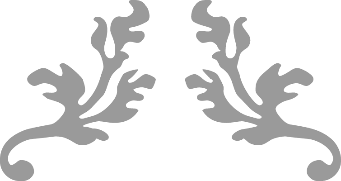 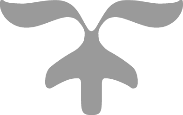 